Louvor— Louvando a Deus por quem Ele é, pelos Seus atributos, Seu nome ou Seu Carácter.(Por favor, nenhum pedido de oração neste período.)Atributo: Deus é a nossa AlegriaDefinição: Um sentimento de prazer do crente que pode ser disfrutado, apreciado, no meio das tribulações.Escritura(s): Salmo 51:12; Salmo 90:14; João 15:11; João 17:13; Gálatas 5:22-23; 1 Pedro 1:6-9Pensamentos: ______________________________________________________________Confissão — Confessar os seus pecados ao Deus que perdoa (tempo pessoal de oração em silêncio) Se confessarmos os nossos pecados, ele é fiel e justo para perdoar os nossos pecados e nos purificar de toda injustiça.1 Jo 1:9Dar graças— Agradecer a Deus pelo que Ele tem feito. P.F. nenhum pedido de oração neste período. Dêem graças em todas as circunstâncias, pois esta é a vontade de Deus para vocês em Cristo Jesus. 1 Ts 5:18 Intercessão— Entrar em oração a favor de outros. Formar grupos de duas ou três mãesOs seus filhos— cada mãe escolhe uma criança. Primeiro a oração da escritura e depois os pedidos específicos.Escritura: Senhor, satisfaça ____ do seu amor pela manhã, e que toda a vida de ____ cante com alegria. Salmo 90:14Pedidos específicosCriança da Mãe nº. 1: Criança da Mãe nº 2:Criança da Mãe nº 3:Professores/FuncionáriosEscrituras:  (escolher uma): Querido Pai, Abra os olhos de ___________ e converte-o (a) das trevas para a luz, e do poder de Satanás para Deus, a fim de que receba o perdão dos pecados e herança entre os que são santificados pela fé em Jesus Cristo. (de Atos 26:18) Pedidos específicos:Causas das Escolas: Ore pelo avivamento e despertar espiritual na sua escola.Ore por proteção sobre o pessoal e os estudantes da sua escola.Ore por outras preocupações da sua escola.Causas Mães Unidas em Oração: Ore para que todas as escolas em todo o mundo sejam cobertas em oração.Ore por proteção sobre o ministério, mantendo-o puro e unificado.Ore para que mais pessoas estejam disponíveis para se associarem ao ministério, semeando para equipar grupos e alcançar as nações.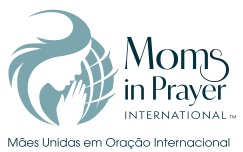 É importante recordar: o que é orado no grupo, fica no grupo!